附件2公开招聘滨州北海经济开发区聘任制教师报名登记表报考岗位名称：                                              填表日期：2017年8月6日姓  名性  别民  族民  族籍  贯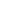 出生年月年  龄政治面貌政治面貌身  高QQ号健康状况婚姻状况婚姻状况体  重微信号参加工作    时间现工作单位现工作单位身份证号手机号码手机号码户籍地址法定通讯地址法定通讯地址注：员工更换该地址请及时书面通知公司，否则以该地址为法定送达地址。注：员工更换该地址请及时书面通知公司，否则以该地址为法定送达地址。注：员工更换该地址请及时书面通知公司，否则以该地址为法定送达地址。注：员工更换该地址请及时书面通知公司，否则以该地址为法定送达地址。注：员工更换该地址请及时书面通知公司，否则以该地址为法定送达地址。注：员工更换该地址请及时书面通知公司，否则以该地址为法定送达地址。注：员工更换该地址请及时书面通知公司，否则以该地址为法定送达地址。电子邮箱法定通讯地址法定通讯地址注：员工更换该地址请及时书面通知公司，否则以该地址为法定送达地址。注：员工更换该地址请及时书面通知公司，否则以该地址为法定送达地址。注：员工更换该地址请及时书面通知公司，否则以该地址为法定送达地址。注：员工更换该地址请及时书面通知公司，否则以该地址为法定送达地址。注：员工更换该地址请及时书面通知公司，否则以该地址为法定送达地址。注：员工更换该地址请及时书面通知公司，否则以该地址为法定送达地址。注：员工更换该地址请及时书面通知公司，否则以该地址为法定送达地址。教  育  信  息教  育  信  息教  育  信  息教  育  信  息教  育  信  息教  育  信  息教  育  信  息教  育  信  息教  育  信  息教  育  信  息教  育  信  息教  育  信  息教  育  信  息学位□研究生 □本科  □专科 □研究生 □本科  □专科 □研究生 □本科  □专科 毕业院校毕业院校专业专业专业学历□硕士 □学士  □无□硕士 □学士  □无□硕士 □学士  □无资格证资格证特长特长特长工  作  履  历工  作  履  历工  作  履  历工  作  履  历工  作  履  历工  作  履  历工  作  履  历工  作  履  历工  作  履  历工  作  履  历工  作  履  历工  作  履  历工  作  履  历起止年月工作单位工作单位工作单位职务职务证明人证明人联系电话联系电话月薪离职原因离职原因家  庭  成  员家  庭  成  员家  庭  成  员家  庭  成  员家  庭  成  员家  庭  成  员家  庭  成  员家  庭  成  员家  庭  成  员家  庭  成  员家  庭  成  员家  庭  成  员家  庭  成  员姓名关系年龄工作单位工作单位工作单位工作单位工作单位工作单位职务职务电话电话应征者有无亲朋好友在本单位    □ 有     □无应征者有无亲朋好友在本单位    □ 有     □无应征者有无亲朋好友在本单位    □ 有     □无应征者有无亲朋好友在本单位    □ 有     □无应征者有无亲朋好友在本单位    □ 有     □无姓名        姓名        称谓              称谓              联系方式                 联系方式                 联系方式                 联系方式                 请提供两位联络人姓名、电话以便联系请提供两位联络人姓名、电话以便联系姓名：            联系电话：姓名：            联系电话：姓名：            联系电话：姓名：            联系电话：姓名：            联系电话：姓名：            联系电话：姓名：            联系电话：招聘信息来源招聘信息来源招聘信息来源招聘信息来源请提供两位联络人姓名、电话以便联系请提供两位联络人姓名、电话以便联系姓名：            联系电话：姓名：            联系电话：姓名：            联系电话：姓名：            联系电话：姓名：            联系电话：姓名：            联系电话：姓名：            联系电话：□网络   □报纸  □招聘会□网络   □报纸  □招聘会□网络   □报纸  □招聘会□网络   □报纸  □招聘会  录用后能否调转人事关系  □ 能  □否                   录用后能否与原单位解除劳动合同  □ 能  □否录用后能否接受单位调动职务或工作地点  □ 能  □否           人事档案存放地点：                             录用后能否调转人事关系  □ 能  □否                   录用后能否与原单位解除劳动合同  □ 能  □否录用后能否接受单位调动职务或工作地点  □ 能  □否           人事档案存放地点：                             录用后能否调转人事关系  □ 能  □否                   录用后能否与原单位解除劳动合同  □ 能  □否录用后能否接受单位调动职务或工作地点  □ 能  □否           人事档案存放地点：                             录用后能否调转人事关系  □ 能  □否                   录用后能否与原单位解除劳动合同  □ 能  □否录用后能否接受单位调动职务或工作地点  □ 能  □否           人事档案存放地点：                             录用后能否调转人事关系  □ 能  □否                   录用后能否与原单位解除劳动合同  □ 能  □否录用后能否接受单位调动职务或工作地点  □ 能  □否           人事档案存放地点：                             录用后能否调转人事关系  □ 能  □否                   录用后能否与原单位解除劳动合同  □ 能  □否录用后能否接受单位调动职务或工作地点  □ 能  □否           人事档案存放地点：                             录用后能否调转人事关系  □ 能  □否                   录用后能否与原单位解除劳动合同  □ 能  □否录用后能否接受单位调动职务或工作地点  □ 能  □否           人事档案存放地点：                             录用后能否调转人事关系  □ 能  □否                   录用后能否与原单位解除劳动合同  □ 能  □否录用后能否接受单位调动职务或工作地点  □ 能  □否           人事档案存放地点：                             录用后能否调转人事关系  □ 能  □否                   录用后能否与原单位解除劳动合同  □ 能  □否录用后能否接受单位调动职务或工作地点  □ 能  □否           人事档案存放地点：                             录用后能否调转人事关系  □ 能  □否                   录用后能否与原单位解除劳动合同  □ 能  □否录用后能否接受单位调动职务或工作地点  □ 能  □否           人事档案存放地点：                             录用后能否调转人事关系  □ 能  □否                   录用后能否与原单位解除劳动合同  □ 能  □否录用后能否接受单位调动职务或工作地点  □ 能  □否           人事档案存放地点：                             录用后能否调转人事关系  □ 能  □否                   录用后能否与原单位解除劳动合同  □ 能  □否录用后能否接受单位调动职务或工作地点  □ 能  □否           人事档案存放地点：                             录用后能否调转人事关系  □ 能  □否                   录用后能否与原单位解除劳动合同  □ 能  □否录用后能否接受单位调动职务或工作地点  □ 能  □否           人事档案存放地点：                             本人承诺:所填以上各项均属事实，若有不实或虚构，愿无偿接受公司随时解除劳动合同关系的处罚。                                                                                                 申请人签名:                   本人承诺:所填以上各项均属事实，若有不实或虚构，愿无偿接受公司随时解除劳动合同关系的处罚。                                                                                                 申请人签名:                   本人承诺:所填以上各项均属事实，若有不实或虚构，愿无偿接受公司随时解除劳动合同关系的处罚。                                                                                                 申请人签名:                   本人承诺:所填以上各项均属事实，若有不实或虚构，愿无偿接受公司随时解除劳动合同关系的处罚。                                                                                                 申请人签名:                   本人承诺:所填以上各项均属事实，若有不实或虚构，愿无偿接受公司随时解除劳动合同关系的处罚。                                                                                                 申请人签名:                   本人承诺:所填以上各项均属事实，若有不实或虚构，愿无偿接受公司随时解除劳动合同关系的处罚。                                                                                                 申请人签名:                   本人承诺:所填以上各项均属事实，若有不实或虚构，愿无偿接受公司随时解除劳动合同关系的处罚。                                                                                                 申请人签名:                   本人承诺:所填以上各项均属事实，若有不实或虚构，愿无偿接受公司随时解除劳动合同关系的处罚。                                                                                                 申请人签名:                   本人承诺:所填以上各项均属事实，若有不实或虚构，愿无偿接受公司随时解除劳动合同关系的处罚。                                                                                                 申请人签名:                   本人承诺:所填以上各项均属事实，若有不实或虚构，愿无偿接受公司随时解除劳动合同关系的处罚。                                                                                                 申请人签名:                   本人承诺:所填以上各项均属事实，若有不实或虚构，愿无偿接受公司随时解除劳动合同关系的处罚。                                                                                                 申请人签名:                   本人承诺:所填以上各项均属事实，若有不实或虚构，愿无偿接受公司随时解除劳动合同关系的处罚。                                                                                                 申请人签名:                   本人承诺:所填以上各项均属事实，若有不实或虚构，愿无偿接受公司随时解除劳动合同关系的处罚。                                                                                                 申请人签名:                   资格审查意见：                                                              审查人员签名及日期：                                           资格审查意见：                                                              审查人员签名及日期：                                           资格审查意见：                                                              审查人员签名及日期：                                           资格审查意见：                                                              审查人员签名及日期：                                           资格审查意见：                                                              审查人员签名及日期：                                           资格审查意见：                                                              审查人员签名及日期：                                           资格审查意见：                                                              审查人员签名及日期：                                           资格审查意见：                                                              审查人员签名及日期：                                           资格审查意见：                                                              审查人员签名及日期：                                           资格审查意见：                                                              审查人员签名及日期：                                           资格审查意见：                                                              审查人员签名及日期：                                           资格审查意见：                                                              审查人员签名及日期：                                           资格审查意见：                                                              审查人员签名及日期：                                         